Name: Date: Fri 03-02-2023 to Fri 10-02-2023 at 5:00 pm GMTSome people think that children should be homeschooled when they are very young while others think it is better for them to attend a kindergarten. Discuss both views?Write here: The pie charts compare ways of accessing the news in Canada and Australia.Summarise the information by selecting and reporting the main features and make comparisons where relevant.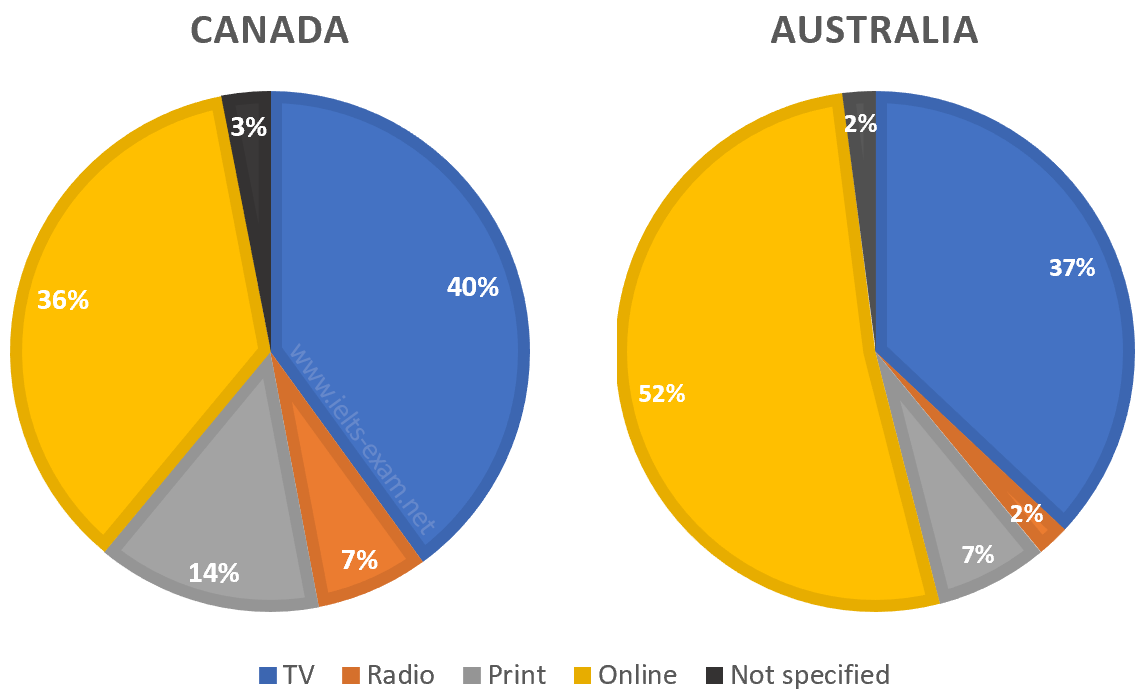 Write here: 